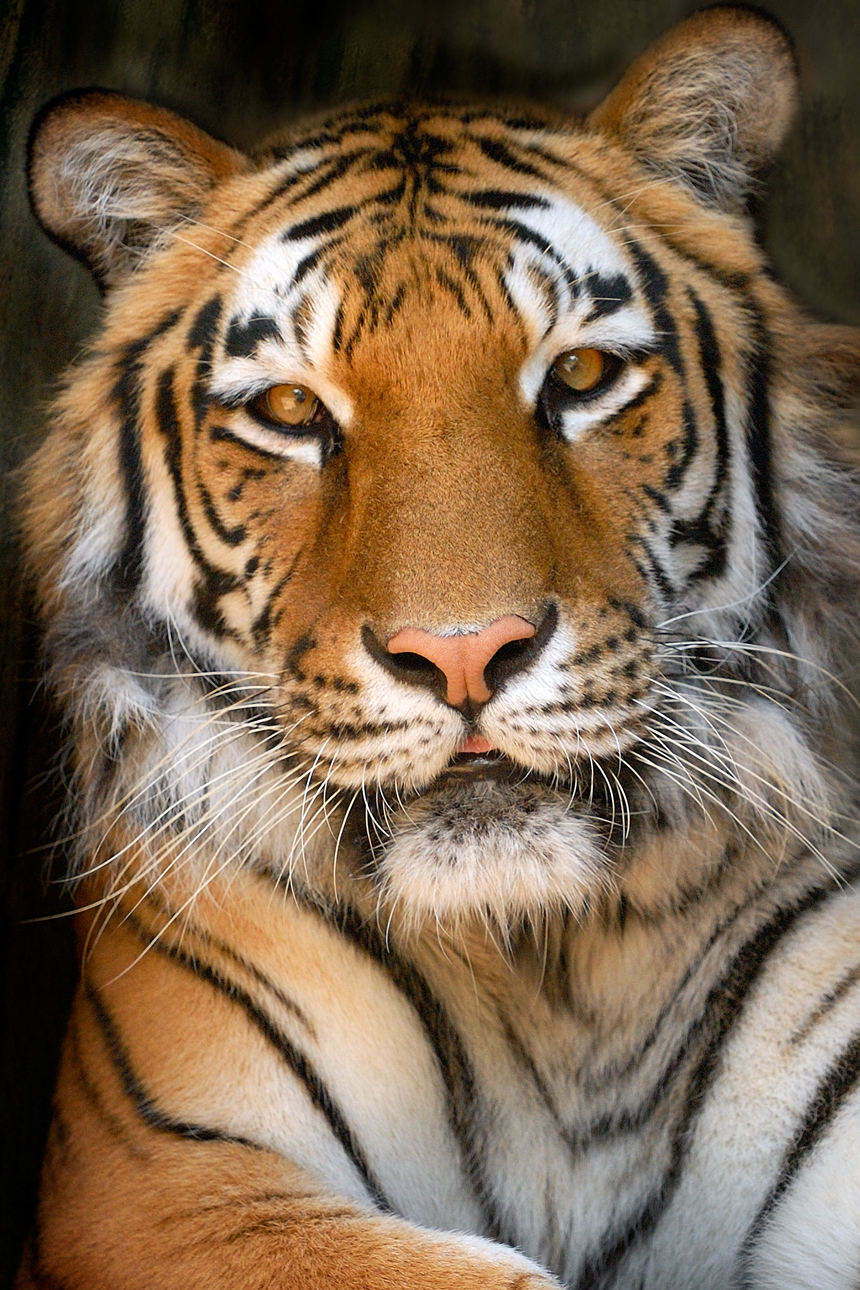 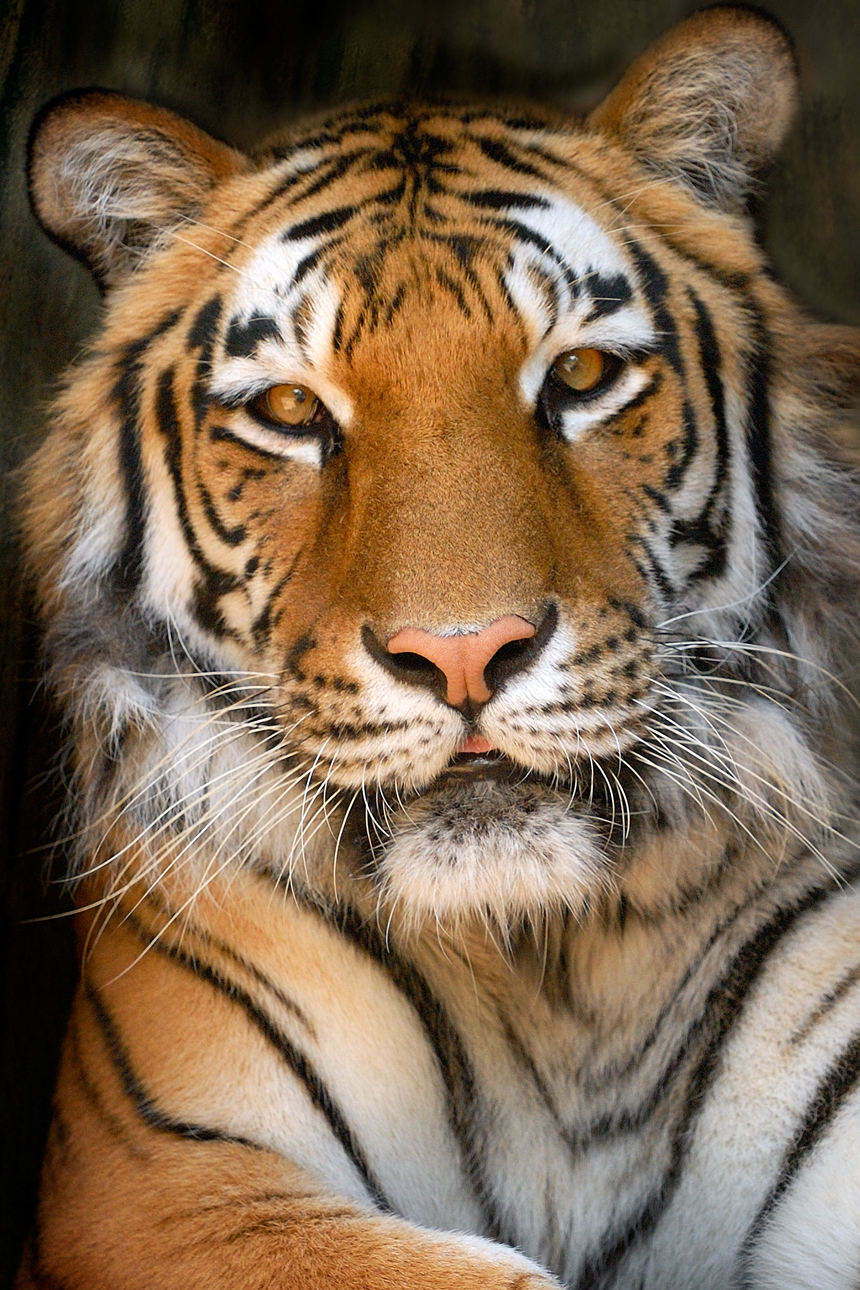 SUNDAYMONDAYTUESDAYWEDNESDAYTHURSDAYFRIDAYSATURDAY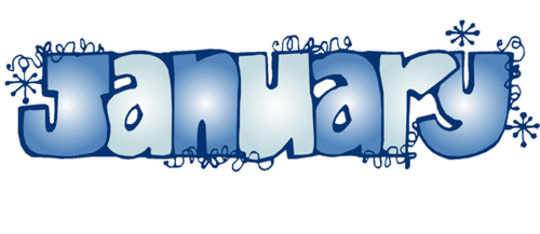 January 1No SchoolJanuary 2Pancakes &Sausage LinksOrCereal Whole Grain BreadFruit / VegetableMilk / JuiceJanuary 3Breakfast PizzaOrCereal Whole Grain Bread Fruit / VegetableMilk / JuiceJanuary 4Cinnamon BunOr Cereal Whole Grain BreadFruit / VegetableMilk / JuiceOffer verses serve -Students must take3 of 5 items to count as a lunch & one must be a fruit or vegetable.January 7French Toast SticksOrCereal Whole Grain BreadFruit / Vegetable Milk / JuiceJanuary 8Sausage, Egg and Cheese BiscuitOrCereal Whole Grain BreadFruit / VegetableMilk / JuiceJanuary 9Pancakes &Sausage LinksOrCereal Whole Grain BreadFruit / VegetableMilk / JuiceJanuary 10 Breakfast PizzaOrCereal Whole Grain Bread Fruit / VegetableMilk / JuiceJanuary 11Cinnamon BunOr Cereal Whole Grain BreadFruit / VegetableMilk / JuiceMenu subject to changeAll Meals areserved with 1% milk, fat free chocolate, fat free vanilla, fat free strawberry and skimJanuary 14French Toast SticksOrCereal Whole Grain BreadFruit / Vegetable Milk / JuiceJanuary 15Sausage, Egg and Cheese BiscuitOrCereal Whole Grain BreadFruit / VegetableMilk / JuiceJanuary 16Pancakes &Sausage LinksOrCereal Whole Grain BreadFruit / VegetableMilk / JuiceJanuary 17 Breakfast PizzaOrCereal Whole Grain Bread Fruit / VegetableMilk / JuiceJanuary 18 Cinnamon BunOr Cereal Whole Grain BreadFruit / VegetableMilk / Juice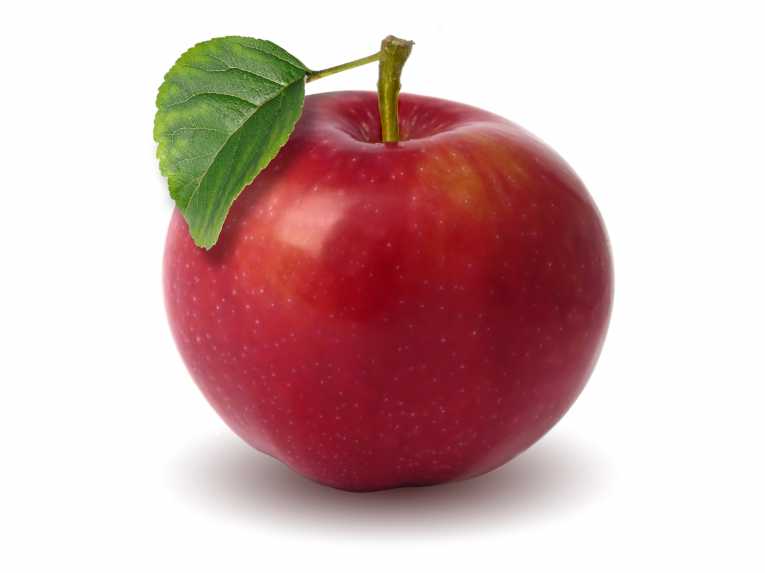 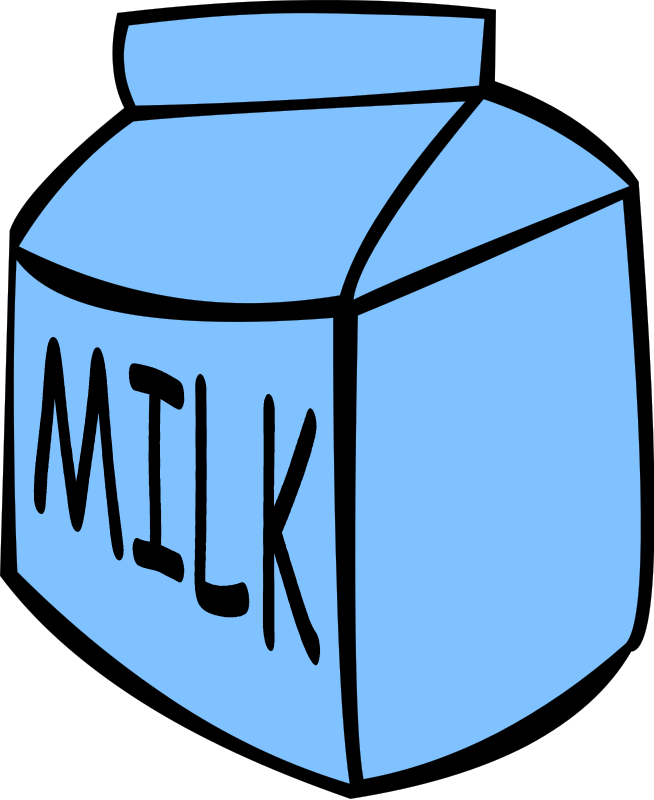 January 21No SchoolJanuary 22 Sausage, Egg and Cheese BiscuitOrCereal Whole Grain BreadFruit / VegetableMilk / JuiceJanuary 23 Pancakes &Sausage LinksOrCereal Whole Grain BreadFruit / VegetableMilk / JuiceJanuary 24 Breakfast PizzaOrCereal Whole Grain Bread Fruit / VegetableMilk / JuiceJanuary 25Cinnamon BunOr Cereal Whole Grain BreadFruit / VegetableMilk / JuiceHigh School Breakfast$ 1.55Milk - .50Reduced - .40No breakfast on two hour delaysJanuary 28 French Toast SticksOrCereal Whole Grain BreadFruit / Vegetable Milk / JuiceJanuary 29Sausage, Egg and Cheese BiscuitOrCereal Whole Grain BreadFruit / VegetableMilk / JuiceJanuary 30Pancakes &Sausage LinksOrCereal Whole Grain BreadFruit / VegetableMilk / JuiceJanuary 31Breakfast PizzaOrCereal Whole Grain Bread Fruit / VegetableMilk / JuiceFebruary 1 Cinnamon BunOr Cereal Whole Grain BreadFruit / VegetableMilk / Juice